Inschrijvingsformulier CC de Werft 2022 - 2023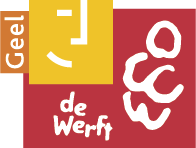 KLEUTERONDERWIJSSchool:	Afdeling/Klassen:	Adres:	Telefoon:	E-mail: 	Verantwoordelijke contactpersoon voor deze aanvraag: Naam: 	Gsm-nummer: 	E-mail: 	Als alternatieve activiteit kies ik:Contactgegevens van de betrokken leerkrachten:Opmerkingen/vragen:DatumUitvoerderTitelOnthaal1e kl2e kl3e klBKODinsdag 11 oktober 2022Theater De SpiegelImpulzDinsdag 18 oktober 20224HoogKladderadatschVrijdag 02 december 2022Jan De SmetOok de Sint ….Dinsdag 13 december  2022Compagnie GorillaIk en IkMaandag 20 maart 2023Het EiHet Lelijke EendjeDinsdag 23 en woensdag 24 mei 2023Sprookjes enzoDe TuinNaam klasNaam klasleerkrachtMailadres  klasleerkracht